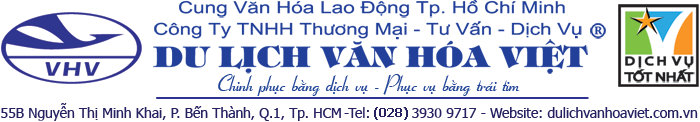 CHƯƠNG TRÌNH DU LỊCHCHÂU ĐỐC - HÀ TIÊN - CẦN THƠ	Thưởng ngoạn phong cảnh thất sơn hùng vĩ, lâm viên núi Cấm, Hà Tiên thập cảnh.	Hành hương miếu Bà Chúa Xứ Châu Đốc, Phù Dung Cổ Tự Hà Tiên.	Viếng lăng Thoại Ngọc Hầu, lăng Mạc Cửu, chiêm bái các vị tiền nhân có công khai hoang mở đất Phương Nam.	Đến với rừng tràm Trà Sư, khám phá thiên nhiên hoang sơ, kỳ thú.	Tắm biển Mũi Nai – Hà Tiên   Du ngoạn trên dòng sông Hậu – Ghé đất Cù Lao, dạo vườn trái cây, chèo xuồng, be mương, tát cá, nghe đờn ca tài tử vàthưởng thức các món ăn dân dã ... để có những phút giây thư giãn nơi sông nước miệt vườn.Mua sắm tại các chợ cửa khẩu biên giới Tịnh Biên.	Đặc sản: Mắm Châu Đốc, khô cá tra phồng, đường thốt nốt, tung lò mò.-----------------------MÃ TOUR	:  MN4N / 18Thời gian	:	4 ngày – 3 đêmKhởi hành	:	31/8/2019.Phương tiện	:	Xe NGÀY 1: SÀI GÒN – SA ĐÉC – LONG XUYÊN – CHÂU ĐỐC (AN GIANG) (240km)	Buổi sáng, Xe và hướng dẫn viên đón khách tại Cung Văn Hóa Lao động TP. HCM (số 55B Nguyễn Thị Minh Khai, P.Bến Thành, Quận 1). Đoàn rời Sài Gòn bắt đầu chuyến du lịch về Châu Đốc, Hà Tiên, CầnThơ. 3 địa điểm du lịch nổi tiếng hàng đầu ở đồng bằng Sông Cửu Long.Xe đi theo lộ trình đường cao tốc TP. HCM – Trung Lương, ghé ngã ba Trung Lương, Quý khách dùng điểm tâm sáng, tiếp tục đi theo Quốc lộ 1, cầu dây văng Mỹ Thuận, qua phà Vàm Cống tới Long Xuyên (tỉnh An Giang). Quý khách dùng bữa trưa ở Long Xuyên.	Buổi chiều: Xe đưa đoàn đi chùa Bàu Mướp, xin quẻ, xin xăm. Ghé Châu Lăng, Xà Tón,thưởng thức hương vị trái thốt nốt mới hái tại vườn.	Đoàn đi huyện Tri Tôn, về vùng Bảy Núi, nơi có các ngọn Thiên Cấm Sơn, Anh Vũ Sơn, Ngũ Hồ Sơn, Phụng Hoàng Sơn, Liên Hoa Sơn, Thủy Đài Sơn, Ngọa Long Sơn, hơp thành dãy thất sơn hùng vĩ - Đệ nhứt thắng cảnh An Giang. Tiếp tục chuyến hành hương trên Núi Cấm, qua hệ thống cáp treo tại khu du lịch Lâm Viên, chinh phục đỉnh Thiên Cấm Sơn, viếng cảnh chùa Vạn Linh, chùa Phật Lớn, chiêm bái Đức Phật Di Lặc cao 32m, ánh mắt nhân từ, ngài luôn mỉm cười với khách thập phương. Sau khi đảnh lễ Chư Phật và chư Bồ Tát, Quý khách thư thái trong một quần thể cảnh chùa núi thanh tịnh có hồ Thủy Liêm, vồ Thiên Tuế, động Thủy Liêm, vồ Bồ Hông, suối Thanh Long, hang Bác Vật Lang, hang Ông Thẻ, điện 13 tầng.	Trở về Châu Đốc, Quý khách dùng bữa chiều.	Buổi tối: Đoàn đi hành hương Miếu Bà Chúa Xứ – Vị Thần Bà nổi tiếng linh hiển ở miền Tây. Viếng chùa Hang, ngôi chùa gắn với truyền thuyết có 2 con rắn lớn biết nghe Kinh Phật. Viếng Tây An Cổ Tự, lăng Thoại Ngọc Hầu – người có công khai kênh Vĩnh Tế mở đất An Giang. Quý khách có thể thuê xe lôi đi chợ Châu Đốc, chợ đêm Núi Sam hoặc đến với các làng ẩm thực, trung tâm mua sắm, khu vui chơi giải trí ở TP/Châu Đốc.	Nghỉ đêm tại Châu Đốc.NGÀY 2:  CHÂU ĐỐC – HÀ TIÊN (100km)	Buổi Sáng: Sau bữa điểm tâm sáng, xe đưa đoàn rời Châu Đốc, đi tham quan rừng tràm Trà Sư, một trong những khu rừng ngập nước có diện tích lớn ở miền Tây Sông Hậu. Là nơi trú ngụ, sinh tồn của hàng trăm loại chim, cá, loại lưỡng cư, và nhiều động thực vật khác, xuồng xuôi theo những con rạch đầy lục bình bèo hoa dâu xanh mướt, xen lẫn là những đầm bông sen hồng, bông súng tím, Quý khách tham quan phong cảnh, tận hưởng một không gian yên tĩnh, trong lành của rừng tràm và thế giới của chim trời cá nước. Lên đài cao, quan sát toàn cảnh rừng Trà Sư. Ngắm cảnh chao lượn của vạn cánh chim trời bay về kiếm ăn, làm tổ ở nơi đây. 	Đoàn tiếp tục đi chợ biên giới cữa khầu Tịnh Biên, mua sắm các loại hàng hóa sản xuất từ Thái Lan, Campuchia, rất phong phú, giá phải chăng. Sau đó đoàn đi về Hà Tiên theo đường kinh Vĩnh Tế. đến Hà Tiên, về khách sạn nhận phòng.	Quý khách dùng bữa trưa.	Buổi chiều: Đoàn đi bãi biển Mũi Nai, thưởng thức cà phê ở đồi Nai Vàng, hoặc ngồi xe máng trượt lên đỉnh Ta Pang ngắm toàn cảnh non nước Hà Tiên trầm mặc, hiền hòa, xa xa là đảo Phú Quốc và đất nước Campuchia tươi đẹp. Lên núi bình San, một trong 10 cảnh đẹp của đất Hà Tiên. Viếng lăng Mạc Cửu, nghe kể về gia phả họ Mạc, có công khai trấn đất Hà Tiên vào thế kỷ 18. Tham quan thạch động, viếng Phù Dung cổ tự.Quý khách dùng bữa chiều.	Buổi tối: Quý khách tự do, đi dạo phố đêm bằng xe lôi, hoặc đến với các làng ẩm thực, khu vui chơi, giải trí, trung tâm thương mại, trên đất Hà Tiên.	Nghỉ đêm tại Hà Tiên.NGÀY 3:  HÀ TIÊN – RẠCH GIÁ – CẦN THƠ (200km)	Buổi sáng: Quý khách dùng điểm tâm sáng, trả phòng. Sau đó khời hành đi Hòn Chông, viếng chùa Hang, ngắm hòn Phụ Tử. Trở về Rạch Giá (tỉnh Kiên Giang) đoàn đi viếng đình thần Nguyễn Trung Trực (thủ lãnh phong trào khởi nghĩa chống Pháp 1837 - 1868) Sau đó tự do khám phá Rạch Giá – một thành phố rất trù phú từ kinh doanh thủy hải sản, đang mở rộng ra hướng Tây Nam Quý khách có thể dạo qua khu lấn biển thoáng đẹp, náo nhiệt, với nhiều quán cà phê, nhà hàng và các dịch vụ vui chơi giải trí khác. Quý khách dùng bữa trưa.	Buổi chiều: Đoàn tới TP. Cần Thơ, về khách sạn nhận phòng và dùng bữa cơm tối trên du thuyền bên bờ Sông Hậu.	Buổi tối: HDV và xe đưa đoàn đi dạo bến Ninh Kiều. Lên Cầu đi bộ Ninh Kiều, được bắc qua rạch Khai Luông, nối bến Ninh Kiều và cồn Cái Khế. Từ trên cầu, ngắm toàn cảnh bến Ninh Kiều, dòng sông Hậu và xa xa là cầu Cần Thơ, dưới những ánh đèn màu lấp lánh trong đêm. Quý khách có thể tự do đi dạo phố đêm đến với các làng ẩm thực, khu vui chơi giải trí, trung tâm thương mại ở thành phố Tây Đô. Nghỉ đêm tại Cần Thơ.NGÀY 4: CẦN THƠ – SÀI GÒN (170km)Buổi sáng: Sau bữa điểm tâm sáng. Đoàn xuống đò đi chợ nổi Cái Răng, tham quan cảnh họp chợ trên sông rất độc đáo ở miền Tây, theo các món hàng được treo trên cây chèo bẹo ở đầu ghe, Quý khách tha hồ mua đủ loại cây trái chất đầy ghe thuyền, được người thương hồ đưa về từ các ngã sông. Đò tiếp tục di chuyển trên sông Hậu đi qua Cồn Sơn, đoàn tham quan làng cá bè, bách bộ trên đường làng, đi qua những ruộng rẩy, vườn rau, ao cá, thưởng ngoạn màn biểu diễncá lóc bay rất độc đáo trên đất cù lao. Đặc biệt, theo mùa trái cây nhiều chủ vườn sẳn sàng đón khách tới thăm, khách được dùng tại chỗ và mua về đủ loại trái cây hái tại vườn còn xanh tươi giá rẻ! Quý khách dùng bữa rưa tại phiên chợ quê với các món ngon dân dã, đặc biệt có kèm theo buffet 7 món bánh đặc sản của người dân xứ cồn Sơn như bánh ướt, bánh bò, bánh chuối, bánh tầm se, bánh ít trần, bánh bột mặn ăn với nước cốt dừa… vô cùng hấp dẫn!	Buổi chiều: Đò trở lại bến Ninh Kiều, Xe đưa đoàn về Sài Gòn. Trên đường ghé các trạm dừng chân mua trái cây và đặc sản miền tây về làm quà.	Đến Cung Văn Hóa Lao động TP/HCM, chia tay tạm biệt Quý khách, hẹn tái ngộ.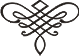 BẢNG GIÁ DÀNH CHO 01 KHÁCHGIÁ VÉ BAO GỒM :Xe và tàu du lịch đưa đón khách đi theo chương trình trong tour.Khách sạn: Phòng 2-3 khách.Châu Đốc 	: RESORT SAO MAI , HÙNG CƯỜNG, ĐÔNG NAM , Hà Tiên  	:SAMMY HÀ TIÊN , RIVER HÀ TIÊN.Cần Thơ    	: VẠN PHÁT RIVERSIDE , FORTUNELAND , HOLIDAY ONE , ( Hoặc khách sạn tương đương )Ăn uống gồm 3 bữa trong ngày, được đổi món thường xuyên theo ẩm thực địa phương. Hướng dẫn viên thuyết minh và phục vụ cho đoàn suốt tuyến.Vé vào cửa các thắng cảnh.Khăn lạnh, nước suối trên đường (1 khăn, 1 chai/ ngày).Quà tặng, xổ số vui có thưởng.Bảo hiểm du lịch theo qui định bảo hiểm với mức tối đa là 60.000.000vnđ/trường hợp.GIÁ VÉ KHÔNG BAO GỒM :Ăn uống ngoài chương trình và các chi phí vui chơi giải trí cá nhân.Vé cáp treo Núi Cấm . Xe lôi đi chợ Châu ĐốcMáng trượt tại bãi biển Mũi Nai.GIÁ VÉ TRẺ EM:-    Quý khách từ 11 tuổi trở lên mua 01 vé.-    Trẻ em tư 06 đến 10 tuổi mua 1/2 vé.-	Trẻ em từ 05 tuổi trở xuống: Không tính vé, gia đình tự lo cho bé. Nhưng 02 người lớn chỉ được kèm 01 trẻ em, từ em thứ 02 trở lên phải mua 1/2 vé. (Tiêu chuẩn 1/2 vé: được 01 suất ăn + 01 ghế ngồi và ngủ ghép chung phòng với gia đình).NHỮNG THÔNG TIN QUÝ KHÁCH LƯU ÝChương trình tour: Các điểm tham quan trong chương trình có thể thay đổi, sắp xếp lại, nhưng vẫn đầy đủ theo chương trình tour.Trong trường hợp chương trình tour bị cắt giảm, hủy bỏ, do các điều kiện khách quan bất khả kháng như: Thời tiết xấu, thiên tai, dịch bệnh, an ninh, chính phủ trưng dụng khẩn cấp, hàng không dời hoặc hủychuyển bay do trục trặc kỹ thuật, thì Công ty Văn Hóa Việt sẽ miễn nhiệm và sẽ giải quyết hoàn trả lại chi phí các khoản dịch vụ chưa thực hiện được cho Quý khách. Giấy tờ tùy thân: Khi đi tour, Quý khách phải đem theo giấy tờ tùy thân:Khách Việt Nam:Người lớn và trẻ em trên 14 tuổi: CMND hoặc hộ chiếu.Trẻ em dưới 14 tuổi: Giấy khai sanh (bản chánh).Trẻ em dưới 18 tuổi, phải có cha mẹ hoặc người thân đi cùngKhách Nước ngoài:Passport hoặc thẻ xanh, còn hạn sử dụng.Đối với khách sạn 5 sao, khách Việt Nam ở chung với khách nước ngoài, phải có giấy hôn thú. Tất cả giấy tờ là bản chánh, còn hạn sử dụng, hình ảnh rỏ nét. Đăng ký vé theo đúng tên họ trên giấy tờ và sử dụng 1 loại giấy tùy thân khi mua vé và khi đi tour. Trường hơp tour có đi máy bay, nếu cung cấp họ tên sai, Quý khách phải chịu mất chi phí đổi vé hoặc mua vé mới tùy theo quy định riêng của các hãng hàng không.Kiểm tra dịch vụ:Trường hợp đi xe: Ngày khởi hành, Quý khách cần kiểm tra số ghế ngồi đã chọn đặt khi mua vé, đề nghị HDV sắp xếp lại nếu không đúng số ghế và giữ đúng vị trí suốt hành trình tour. Trường hợp đi máy bay: Trước ngày đi, Quý khách vui lòng kiểm tra lại các thông tin trên vé, báo ngay cho Công ty du lịch, khi có sự sai sót hoặc nhầm lẩn để kịp thời điều chỉnh vé trước giờ bay.Khách sạn:Theo quy định của các khách sạn, giờ nhận phòng là sau 14 giờ, trả phòng trước 12 giờ. Quý khách cần kiểm tra kỹ các giấy tờ cá nhân khi giao và nhận với lễ tân khách sạn.Hành lý:Nếu đi xe nhỏ (15,25 chỗ)  Quý khách vui lòng không đem theo valy quá lớn, cồng kềnh.Nếu đi máy bay hãng Việt Nam Airlines, Quý khách được ký gởi hành lý 20kg/1 khách, kích thước không quá 119cm x 199cm x 81cm. Hành lý xách tay 7kg/1 khách, kích thước không  quá 56cm x 36cm x 23cm. chất lỏng không quá 100ml, không đem theo hàng cấm.Nếu đi máy bay hãng VietJet và Jetstar,  chỉ bao gồm 7kg/1 khách hành lý xách tay, kích thước không quá 56cm x 36cm x 23cm. Hành lý ký gởi Quý khách phải mua thêm theo quy định của hãng VietJet và Jetstar.Quản lý tài sản: Nếu có đem theo tư trang, tiền bạc, vật dụng giá trị, đề nghị Quý khách:Tự quản lý kỹ khi đi trên đường. Gởi tại quầy lễ tân khi tới khách sạn hoặc khi đi tham quan. Tại các địa điểm chờ xe, cần chú ý hành lý, bóp ví, điện thoại di động.Sức khỏe, an toàn: Để chuyến du lịch được vui vẻ, an toàn, đề nghị Quý khách: Người lớn tuổi, hoặc sức khỏe kém, cần đi chung với thân nhân có đầy đủ sức khỏe Người đang mang thai, cần có ý kiến đồng ý cho đi tour của bác sĩ. Tùy theo chuyến du lịch miền biển, miền núi hoặc đồng bằng, Quý khách cần đem theo theo các vật dụng phù hợp để tiện sử dụng khi cần thiết. Hỗ trợ hướng dẫn viên trong việc chú ý, chăm sóc người thân nhất là quản lý các trẻ em trong gia đình cẩn thận trong những lúc lên xuống xe dọc đường, đi tham quan leo đồi núi, xuống thác sâu, đi tàu đò, tắm biển.v.v.Người lớn tuổi hoặc sức khỏe kém không nên tắm biển, lặn biển, leo núi, xuống thác sâu, và tham gia các trò chơi cảm giác mạnh. Cần chú ý vệ sinh thực phẩm, khi ăn uống ngoài các hàng quán. Ban đêm, không nên đi vào những khu vực vắng vẻ và trở về khách sạn quá khuya.Điểm đón vả trả khách: Tùy theo phương tiện đi xe, máy bay hoặc tàu hỏa. Quý khách sẽ được đón và trả về tại 3 địa điểm: Cung VHLĐ số 55B Nguyễn Thị Minh Khai, F Bến Thành, Quận 1, TP/HCM. Ga nội địa sân bay Tân Sơn Nhất.:	– Vietjet cột số 9.– Vietnam Airlines cột số 17.Cổng chính Ga Sài Gòn. (số 1 Nguyễn Thông, Quậu 3, TP/HCM)Tùy theo thực tế chương trình tour, nhân viên bán vé và HDV sẽ hẹn cụ thể, đề nghị Quý khách đúng giờ. Tất cả các lý do trễ xe, tàu, máy bay phát sinh do từ phía khách Công ty VHV không chịu trách nghiệm, Quý khách tự chịu phương tiện đi đến để nhập đoàn. Nếu đi tàu hỏa, máy bay, Quý khách phải chịu mất phí hủy, đổi vé tùy theo trường hợp (theo quy định riêng của các hãng tàu, hàng không). Phương thức thanh toán: Quý khách có thể thanh toán tiền vé tour 1 lần hoặc nhiều lần và thanh toán đủ trước ngày tour khởi hành.  Trước từ 1-3 ngày (cho các tour ngày thường).Trước 3-7 ngày (cho tour Lễ, Tết). Thanh toán bằng tiền mặt hoặc chuyển khoản: Ngân hàng ACB -  số TK: 32343769Ngân hàng VCB -  số TK: 0071001154557Ngân hàng SCB -  số TK: 13701111816001Quý khách có yêu cầu lấy hoa đơn VAT, cần báo với nhân viên bán vé ngay khi mua vé, trường hợp không báo Công ty sẽ xuất chung 1 hóa đơn cho tất cả khách hàng đi trong tour. Quý khác vui lòng nhận hóa đơn (VAT) trễ nhứt là 1 tháng. Sau khi tour kết thúc. Điều kiện dời chuyển hoặc hủy tour:Chuyển qua tour khác:Trước ngày tour khởi hành 7 ngày, Quý khách không bị mất phí. Công ty Văn Hóa Việt sẽ hoàn trả đủ tiền vé.Trước ngày tour khởi hành, trong vòng 2 ngày đến 6 ngày, Quý khách bị mất phí:10% trên giá tour (đối với tour ngày thường)30% trên giá tour (đối với tour ngày lễ tết)Trước ngày tour khởi hành, 1 ngày hoặc ngay ngày khởi hành, Quý khách bị mất phí:20% trên giá tour (đối với tour ngày thường)50% trên giá tour (đối với tour ngày lễ tết)Hủy tour:Trước ngày tour khởi hành 7 ngày, Quý khách bị mất phí:10% trên giá tour (đối với tour ngày thường)30% trên giá tour (đối với tour ngày lễ tết)Trước ngày tour khởi hành, trong vòng 2 ngày đến 6 ngày, Quý khách bị mất phí:20% trên giá tour (đối với tour ngày thường)50% trên giá tour (đối với tour ngày lễ tết)Trước ngày tour khởi hành, 1 ngày hoặc ngay ngày khởi hành, Quý khách bị mất phí:50% trên giá tour (đối với tour ngày thường)100% trên giá tour (đối với tour ngày lễ tết)Ngoài ra tour có đi máy bay, tàu hỏa, tàu thủy, Quý khách sẽ chịu thêm phí chuyển , hủy vé theo quy định của hãng hàng không, hãng tàu. Sau cùng, Công ty du lịch Văn Hóa Việt Kính chúc Quý Khách một chuyến du lịch An Toàn – Bổ Ích – Thú Vị.Chân thành cám ơn Quý Khách!HẠNG VÉGIÁ VÉPHỤ THU PHÒNG ĐƠNKhách sạn 4.079.000 vnđ900.000 vnđ